Non	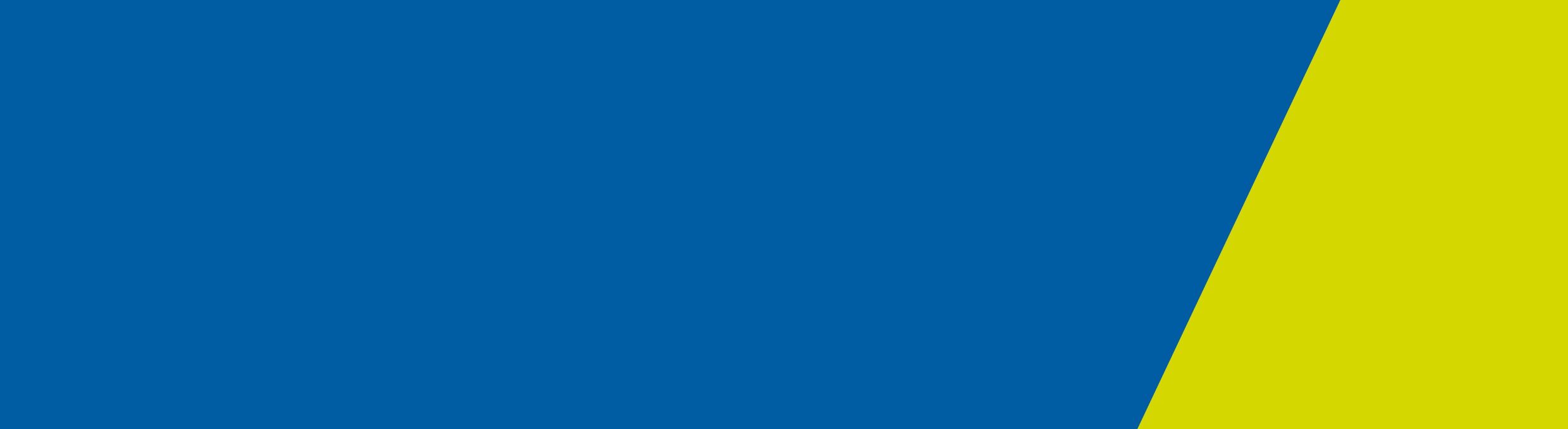 ContentsGlobal update	1235.1	Circulars	1COVID-19 remote testing clinics	1Victorian Integrated Non-Admitted Health (VINAH)	2235.2	Telephone contacts	2Agency Information Management System (AIMS)	2235.3	Daily Elective Surgery Activity report 	2Victorian Emergency Minimum Dataset (VEMD)	2235.4	Data consolidation	2Victorian Admitted Episode Dataset (VAED)	3235.5	Reporting 2020-21 data	3Non-Admitted Data Expansion project	3235.6	Post-Natal Domiciliary Care	3Contact details	4Global updateCircularsAccess private hospital circulars at: Private hospital circulars <http://www.health.gov.au/internet/main/publishing.nsf/Content/health-phicirculars2019-index1> Access hospital circulars at: Hospital circulars <https://www2.health.vic.gov.au/about/news-and-events/hospitalcirculars>COVID-19 remote testing clinicsThe HDSS Helpdesk has received several enquiries seeking clarification about how to report COVID-19 remote testing clinic activity. If a health service is managing a remote testing site, the health service should report the activity to the Victorian Emergency Minimum Dataset (VEMD) if they are a VEMD reporting health service or on the UCC COVID-19 Pandemic form for non-VEMD reporting health services. Health services should report the remote testing clinic activity under their main campus. For example, if a health service has three campuses of which two are VEMD reporting campuses and is managing five remote testing clinics, the remote testing clinic activity for all five sites should be reported in the VEMD of the main campus.This is in addition to the aggregate data reported on the REACH portal every day. Victorian Integrated Non-Admitted Health (VINAH)Telephone contactsFollowing queries to the HDSS help desk, it was identified there may be some confusion about how to report Contact Client Present Status and Contact Delivery Setting for non-admitted activity delivered via telephone. The following advice is to provide clarity. Telephone contact delivery can be a substitute for face to face delivery and the following rules commonly apply:Contact Client Present Status is the presence of the patient/carer during the contact. Report 10 - Patient/Client present with or without carer(s)/relative(s) for all programs except Palliative Care.Contact Delivery Setting is the setting experienced by the patient. Report 31 – Home for patients/clients receiving a phone call at their home. Excludes patients in nursing homes and supported residential services.Excluded from scope are contacts delivered via video conference eg: Skype, FaceTime, Healthdirect video conference or other similar video applications.Agency Information Management System (AIMS)Daily Elective Surgery Activity report  Public and private hospitals and Day Procedure Centres are required to continue reporting elective surgery activity daily until advised otherwise. Data submissions are required by 1.00pm each subsequent business day. Data for Friday, Saturday and Sunday are due by 1.00pm on Mondays.  For days when no reportable procedures are performed, click the ‘Nil elective surgery/procedures performed’ button to zero-fill each cell. For all submissions, it is still essential to check the ‘Completed’ box: this activates validations, locks the data, and ensures the submission is forwarded to DHHS.   This reporting enables DHHS to submit data to the Commonwealth and remains an ongoing requirement until advised otherwise. Victorian Emergency Minimum Dataset (VEMD)Data consolidationFrom Thursday 16 July until Monday 27 July, the VEMD Reconciliation reports distributed via MFT will be refreshed daily at 5pm to assist health services with the end of financial year consolidation process for 2019-20.Health services wanting to resubmit files for the prior months are reminded to submit a VEMD data submission request located at HDSS website <https://www2.health.vic.gov.au/about/publications/formsandtemplates/vemd-data-resubmission-request>.The request should be attached to an email with a subject: VEMD 2019-20 resubmission - Health Service name and sent to the HDSS help desk < HDSS.helpdesk@dhhs.vic.gov.au >.  This process will allow us to manage large volumes of files.Victorian Admitted Episode Dataset (VAED)Reporting 2020-21 dataPRS/2 processing will be suspended from Monday 13 July until Wednesday 15 July to allow the implementation of 2020-21 VAED updates. During this time no PRS/2 files will be processed.Health services are asked to hold off submitting a July file until PRS/2 processing resumes. VAED contacts will be notified via email as soon as processing resumes.Non-Admitted Data Expansion projectPost-Natal Domiciliary CareTo meet the departments requirement to provide patient level non-admitted activity for all programs in scope for national reporting, Post- Natal Domiciliary Care (PNDC) has been included in VINAH in 2020/21.  Post-Natal Domiciliary Care is a home visiting midwifery program that aims to assist women transition from hospital to home following a birth episode. All eligible women are offered at least one home visit following discharge from hospital.Health services utilise a Birthing Outcome System to record clinical information related to these home visits. Currently health services providing this program register clinics on the Non-Admitted Clinic Management System (NACMS) and report aggregate activity on the Agency Information Management System (AIMS) S10 form.Some health services are already reporting PNDC activity in VINAH. In 2019-20, 33 health services reported aggregate PNDC service events in AIMS with nine of these health services also reporting patient level data in VINAH.While reporting PNDC through VINAH is the preferred method, the department acknowledges that the high volume, short episode duration of PNDC interventions can introduce a data entry burden for health services and the Non-Admitted Data Expansion project team will be working with all health services to determine the best way to report this activity at patient level.Any questions about the Non-Admitted Data Expansion project can be directed to the HDSS help desk <HDSS.helpdesk@dhhs.vic.gov.au>Contact detailsThe Data Collections unit manages several Victorian health data collections including:Victorian Admitted Episodes Dataset (VAED)Victorian Emergency Minimum Dataset (VEMD)Elective Surgery Information System (ESIS)Agency Information Management System (AIMS)Victorian Integrated Non-Admitted Health Minimum Dataset (VINAH)F1 data collections (technical support)The HDSS Bulletin is produced at intervals to provide:answers to common questions recently directed to the HDSS help deskcommunication regarding the implementation of revisions to data collection specifications, including notification of amendments to specified data collection reference tablesfeedback on selected data quality studies undertakeninformation on upcoming eventsWebsiteHDSS website  <https://www2.health.vic.gov.au/hospitals-and-health-services/data-reporting/health-data-standards-systems>HDSS help desk Enquiries regarding data collections and requests for standard reconciliation reportsEmail HDSS help desk <HDSS.helpdesk@dhhs.vic.gov.au>Other Victorian health data requestsVAHI Data Request Hub < https://vahi.freshdesk.com/support/home>Email HOSdata Hosdata.frontdesk@vahi.vic.gov.au HDSS BulletinIssue 235: 10 July 2020To receive this publication in an accessible format phone (03) 9096 8595, using the National Relay Service 13 36 77 if required, or email HDSS help desk <HDSS.helpdesk@dhhs.vic.gov.au>Authorised and published by the Victorian Government, 1 Treasury Place, Melbourne.© State of Victoria, Department of Health and Human Services, July 2020Available at HDSS Bulletins < https://www2.health.vic.gov.au/hospitals-and-health-services/data-reporting/health-data-standards-systems/hdss-communications >